Dear basketballfriends,			  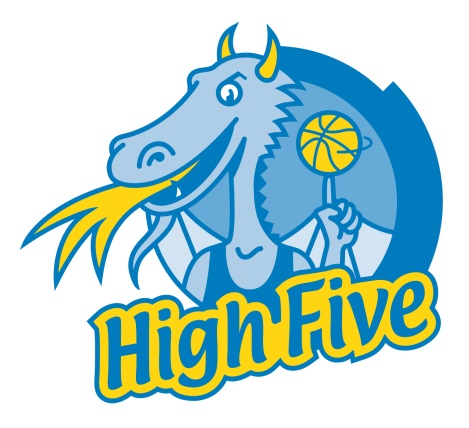 					We kindly invite you to:Het Joop Overeem Toernooi 2014International tournament for boys and girls U16 (1998 en 1999)Friday night 30th of May till Sunday 1st of JuneThe tournament will take place at the new sportscentre Drieburcht, Wagnerplein 1, 5011LP Tilburg.    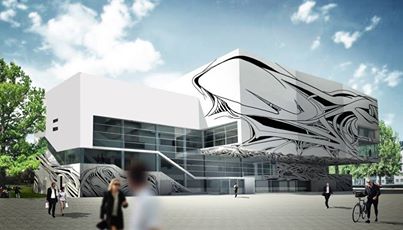 Entryfee per team			€ 120, to be paid before 1st of AprilTournament-pass per person		€ 60 (players and staff), to be paid before 1st of MayThe tournament-pass gives you: 	- participation in JOT 2014					- 6 meals from dinner Friday till lunch Sunday					- housing at schools 					- poolparty on saterday evening					- tournament T-shirtOptional: BBQ on sundaynight € 12,50 per person. BBQ is not included in tournament-pass.Your entry is guaranteed after we’ve received your applicationform and entryfee. By paying this fee we expect you to come. If you don’t show up, there will be no restitution.See you all at the 30th of May,Kind regards,The JOT-teamjot@highfivetilburg.nlAPPLICATION FORM JOOP OVEREEMTOERNOOI 2014TeaminformationA team consists of max 12 players.Please mail your teamphoto to: jot@highfivetilburg.nl0	The team will stay for the BBQ on Sunday with _____ persons. We’ll pay an extra 	€  12,50 per person.Please note:Entry is not official untill the fee is received:Payment for the tournament-passes and BBQ must be received for the 1st of May.TEAM                                                                                               0 boys   0 girlsContactperson:Contactperson:NameAddressPostalcode/CityCountryPhoneE-mailPlayers:Players:Players:Players:NrNameNrNameStaff:Staff:Staff:Staff:IBANNL64 RABO 0103 3675 35BICRABONL2UReceiver:High Five TilburgPlease add:JOT 2014 + teamname